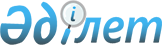 Мұғалжар аудандық мәслихатының 2022 жылғы 29 желтоқсандағы № 293 "2023-2025 жылдарға арналған Жұрын ауылдық округ бюджетін бекіту туралы" шешіміне өзгерістер енгізу туралыАқтөбе облысы Мұғалжар аудандық мәслихатының 2023 жылғы 14 қарашадағы № 114 шешімі
      Мұғалжар аудандық мәслихаты ШЕШТІ:
      1. Мұғалжар аудандық мәслихатының "2023-2025 жылдарға арналған Жұрын ауылдық округ бюджетін бекіту туралы" 2022 жылғы 29 желтоқсандағы № 293 шешіміне мынадай өзгерістер енгізілсін:
      1 тармақ жаңа редакцияда жазылсын:
      "1. 2023-2025 жылдарға арналған Жұрын ауылдық округ бюджеті тиісінше 1, 2 және 3 қосымшаларға сәйкес, оның ішінде 2023 жылға мынадай көлемдерде бекітілсін:
      1) кірістер – 66 381 мың теңге:
      салықтық түсімдер – 4 223 мың теңге;
      салықтық емес түсімдер – 0 теңге;
      негізгі капиталды сатудан түсетін түсімдер – 0 теңге;
      трансферттер түсімі – 62 158 мың теңге;
      2) шығындар – 66 727,7 мың теңге;
      3) таза бюджеттік кредиттеу – 0 теңге:
      бюджеттік кредиттер – 0 теңге;
      бюджеттік кредиттерді өтеу – 0 теңге;
      4) қаржы активтерімен операциялар бойынша сальдо – 0 теңге:
      қаржы активтерін сатып алу – 0 теңге;
      мемлекеттің қаржы активтерін сатудан түсетін түсімдер – 0 теңге;
      5) бюджет тапшылығы (профициті) – -346,7 мың теңге;
      6)бюджет тапшылығын қаржыландыру (профицитін пайдалану) – 346,7 мың теңге:
      қарыздар түсімі – 0 теңге;
      қарыздарды өтеу – 0 теңге;
      бюджет қаражатының пайдаланылатын қалдықтары – 346,7 мың теңге.";
      көрсетілген шешімнің 1 қосымшасы осы шешімнің қосымшасына сәйкес жаңа редакцияда жазылсын.
      2. Осы шешім 2023 жылдың 1 қаңтарынан бастап қолданысқа енгізіледі. 2023 жылға арналған Жұрын ауылдық округ бюджеті
					© 2012. Қазақстан Республикасы Әділет министрлігінің «Қазақстан Республикасының Заңнама және құқықтық ақпарат институты» ШЖҚ РМК
				
      Мұғалжар аудандық мәслихатының төрағасы 

Б. Кадралин
Мұғалжар аудандық 
мәслихатының 2023 жылғы 
14 қарашадағы № 114 шешіміне 
қосымшаМұғалжар аудандық 
мәслихатының 2022 жылғы 
29 желтоқсандағы № 293 
шешіміне 1 қосымша
санаты
санаты
санаты
санаты
сомасы (мың теңге)
сыныбы
сыныбы
сыныбы
сомасы (мың теңге)
кіші сыныбы
кіші сыныбы
сомасы (мың теңге)
атауы
сомасы (мың теңге)
1. КІРІСТЕР
66 381
1
САЛЫҚТЫҚ ТҮСІМДЕР
4 223
01
Табыс салығы
1 092
2
Жеке табыс салығы
1 092
04
Меншікке салынатын салықтар
3 131
1
Мүлікке салынатын салықтар
95
3
Жер салығы
117
4
Көлік құралдарына салынатын салық
2 092
5
Бірыңғай жер салығы
12
05
Тауарларға, жұмыстарға және қызметтерге салынатын iшкi салықтар 
815
3
Табиғи және басқа да ресурстарды пайдаланғаны үшiн түсетiн түсiмдер
815
3
Негізгі капиталды сатудан түсетін түсімдер
0
03
Жердi және материалдық емес активтердi сату
0
1
Жерді сату
0
2
Материалдық емес активтерді сату
0
4
Трансферттердің түсімдері
62 158
02
Мемлекеттік басқарудың жоғары тұрған органдарынан түсетін трансферттер
62 158
3
Аудандардың (облыстық маңызы бар қаланың) бюджетінен трансферттер
62 158
функционалдық топ
функционалдық топ
функционалдық топ
функционалдық топ
функционалдық топ
сомасы (мың теңге)
кіші функция
кіші функция
кіші функция
кіші функция
сомасы (мың теңге)
бюджеттік бағдарламалардың әкiмшiсі
бюджеттік бағдарламалардың әкiмшiсі
бюджеттік бағдарламалардың әкiмшiсі
сомасы (мың теңге)
бағдарлама
бағдарлама
сомасы (мың теңге)
Атауы
сомасы (мың теңге)
ІІ. ШЫҒЫНДАР
66 727,7
01
Жалпы сипаттағы мемлекеттiк қызметтер
44 034,8
1
Мемлекеттiк басқарудың жалпы функцияларын орындайтын өкiлдi, атқарушы және басқа органдар
44 034,8
124
Аудандық маңызы бар қала, ауыл,кент, ауылдық округ әкімінің аппараты
44 034,8
001
Аудандық маңызы бар қала,ауыл, кент, ауылдық округ әкімінің қызметін қамтамасыз ету жөніндегі қызметтер
42 734,8
022
Мемлекеттік органның күрделі шығыстары
1 300
07
Тұрғын үй-коммуналдық шаруашылық
6 534
2
Коммуналдық шаруашылық
6 534
124
Аудандық маңызы бар қала, ауыл, кент, ауылдық округ әкімінің аппараты
800
014
Елді мекендерді сумен жабдықтауды ұйымдастыру
800
3
Елді мекендерді көркейту
5 734
124
Аудандық маңызы бар қала, ауыл, кент, ауылдық округ әкімінің аппараты
5 734
008
Елді мекендердегі көшелерді жарықтандыру
4 984
011
Елді мекендерді абаттандыру және көгалдандыру
750
12
Көлiк және коммуникация
16 147
1
Автомобиль көлiгi
16 147
124
Аудандық маңызы бар қала,ауыл, кент, ауылдық округ әкімінің аппараты
16 147
013
Аудандық маңызы бар қалаларда, ауылдарда, кенттерде, ауылдық округтерде автомобиль жолдарын күрделі жөндеу
14 647
045
Аудандық маңызы бар қалаларда, ауылдарда, кенттерде, ауылдық округтерде автомобиль жолдарын күрделі және орташа жөндеу
1 500
15
Трансферттер
11,9
1
Трансферттер
11,9
124
Аудандық маңызы бар қала,ауыл, кент, ауылдық округ әкімінің аппараты
11,9
048
Нысаналы пайдаланылмаған (толық пайдаланылмаған) трансферттерді қайтару
11,9
V. Бюджет тапшылығы (профициті)
-346,7
VI. Бюджет тапшылығын қаржыландыру (профицитін пайдалану)
346,7,7
8
Бюджет қаражатының пайдаланылатын қалдықтары
346,7,7
01
Бюджет қаражаты қалдықтары
346,7,7
1
Бюджет қаражатының бос қалдықтары
346,7,7
01
Бюджет қаражатының бос қалдықтары
346,7,7